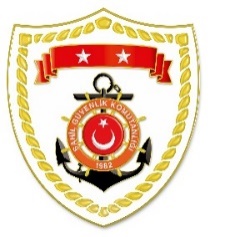 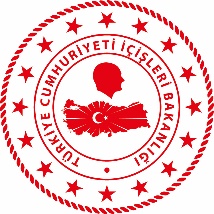 Karadeniz BölgesiEge BölgesiAkdeniz BölgesiS.
NoTARİHMEVKİ VE ZAMANKURTARILAN SAYISIKURTARILAN/YEDEKLENEN TEKNE SAYISIAÇIKLAMA107 Ocak 2022SAMSUN/Atakum16.10--Atakum önlerinde kaybolan 1 şahsın bulunması maksadıyla başlatılan arama kurtarma faaliyetlerine sahil güvenlik görevlerinden istifade ile devam edilmektedir.212 Ocak 2022GİRESUN/Merkez17.021-Giresun açıklarında denizde çırpınan 1 şahıs olduğu bilgisinin alınması üzerine icra edilen arama kurtarma faaliyeti neticesinde bahse konu şahıs sahilden 50 metre açıkta deniz yüzeyinde tespit edilmiş, sağ ve bilinci açık olarak Giresun Limanı’nda 112 Acil Sağlık Ambulansı personeline teslim edilmiştir.S.
NoTARİHMEVKİ VE ZAMANKURTARILAN SAYISIKURTARILAN/YEDEKLENEN TEKNE SAYISIAÇIKLAMA112 Ocak 2022MUĞLA/Fethiye23.584-Fethiye açıklarında içerisinde 4 kişi bulunan özel bir teknenin kayalıklara çarparak hasar aldığı ve batma tehlikesi yaşandığı bilgisinin alınması üzerine görevlendirilen Sahil Güvenlik Botu ve Sahil Güvenlik Dalış Timi tarafından yarı batık halde tespit edilen tekne içerisindeki 4 şahıs kurtarılarak Fethiye Limanı’na intikal ettirilmiş, yarı batık haldeki teknenin bölgede bulunan özel bir tekne vasıtasıyla kurtarılması sağlanmıştır.S.
NoTARİHMEVKİ VE ZAMANKURTARILAN SAYISIKURTARILAN/YEDEKLENEN TEKNE SAYISIAÇIKLAMA108 Ocak 2022ANTALYA/Kemer15.15--Kemer açıklarında kaybolan 1 şahsın bulunması maksadıyla başlatılan arama kurtarma faaliyetlerine devam edilmektedir.